ОТЧЕТ О ВЫПОЛНЕНИИМУНИЦИПАЛЬНОГО ЗАДАНИЯ № 1на 2021 год и плановый период 2021 и 2022 годовот « 31» января 2022 г.Наименование муниципального учреждения Куйбышевского района (обособленного подразделения) Муниципальное бюджетное учреждение дополнительного образования Центр дополнительного образованияВиды деятельности муниципального учреждения Куйбышевского района (обособленного подразделения) ОбразовательнаяПериодичность 1 раза в год________________________________________________________________________(указывается в соответствии с периодичностью предоставления отчета о выполнении муниципального задания, установленной в муниципальном задании)ЧАСТЬ 1. Сведения об оказываемых муниципальных услугах 2РАЗДЕЛ №1Наименование  муниципальной услуги   Реализация дополнительных общеобразовательных  программ     2. Категории потребителей муниципальной услуги    Физические лица3. Сведения о фактическом достижении показателей, характеризующих объем и (или)качество муниципальной услуги3.1. Сведения о фактическом достижении показателей, характеризующих качество муниципальной услуги 3.2. Сведения о фактическом достижении показателей, характеризующих объем муниципальной услуги ЧАСТЬ 1. Сведения об оказываемых муниципальных услугах 2РАЗДЕЛ № 2Наименование  муниципальной услуги   Реализация дополнительных общеобразовательных  программ     2. Категории потребителей муниципальной услуги    Физические лица3. Сведения о фактическом достижении показателей, характеризующих объем и (или)качество муниципальной услуги3.1. Сведения о фактическом достижении показателей, характеризующих качество муниципальной услуги 3.2. Сведения о фактическом достижении показателей, характеризующих объем муниципальной услуги РАЗДЕЛ №3Наименование муниципальной услуги            Присмотр и уход      2. Категории потребителей муниципальной услуги Физические лица3. Показатели, характеризующие объем и (или) качество муниципальной услуги3.1. Показатели, характеризующие качество муниципальной услуги 3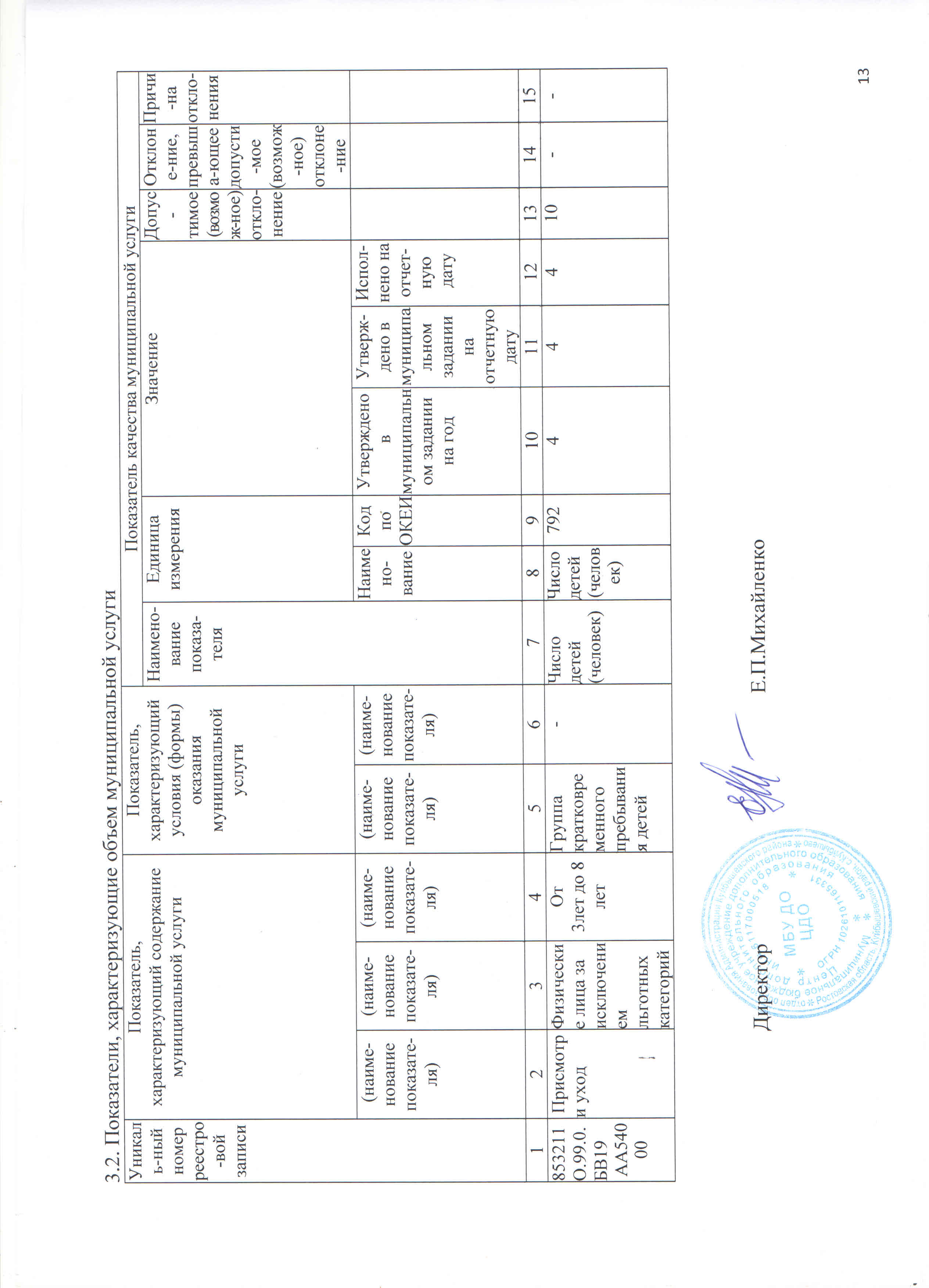 Уникаль-ный номер реестро-вой записиПоказатель, характеризующий содержание муниципальной услугиПоказатель, характеризующий содержание муниципальной услугиПоказатель, характеризующий содержание муниципальной услугиПоказатель, характеризующий условия (формы) оказания муниципальной услугиПоказатель, характеризующий условия (формы) оказания муниципальной услугиПоказатель качества муниципальной услугиПоказатель качества муниципальной услугиПоказатель качества муниципальной услугиПоказатель качества муниципальной услугиПоказатель качества муниципальной услугиПоказатель качества муниципальной услугиПоказатель качества муниципальной услугиПоказатель качества муниципальной услугиПоказатель качества муниципальной услугиУникаль-ный номер реестро-вой записиПоказатель, характеризующий содержание муниципальной услугиПоказатель, характеризующий содержание муниципальной услугиПоказатель, характеризующий содержание муниципальной услугиПоказатель, характеризующий условия (формы) оказания муниципальной услугиПоказатель, характеризующий условия (формы) оказания муниципальной услугиНаимено-вание показа-теляЕдиница измерения Единица измерения ЗначениеЗначениеЗначениеДопус-тимое (возмож-ное) откло-нениеОтклоне-ние, превыша-ющее допусти-мое (возмож-ное) отклоне-ниеПричи-наоткло-ненияУникаль-ный номер реестро-вой записи (наиме-нованиепоказате-ля)(наиме-нованиепоказате-ля)(наиме-нованиепоказате-ля)(наиме-нованиепоказате- ля)(наиме-нованиепоказате-ля)Наимено-вание показа-теляНаимено-ваниеКодпо ОКЕИУтверждено в муниципальном задании на годУтверж-дено в муниципальном задании на отчетную дату  Испол-нено на отчет-ную дату123456789101112131415123456789101112131415804200О.99.0.ББ52АИ16000Дети за исключением детей с ограниченными возможностями здоровья (ОВЗ) и детей инвалидовНе указаноНе указаноочная  -Доля педагогических работников, имеющих -высшее профессиональное образованиепроцент744707064,710--804200О.99.0.ББ52АИ16000Дети за исключением детей с ограниченными возможностями здоровья (ОВЗ) и детей инвалидовНе указаноНе указаноочная  -Доля детей охваченных образовательными программами дополнительного образования детей, в общей численности детей, обучающихся в образовательных организациях районапроцент744343445,110--Доля воспитанников участвовавших в различных соревнованиях, смотрах, конкурсахпроцент744474751,010--Сохранность контингента детей, получающих дополнительное образованиепроцент744909010210--Уникаль-ный номер реестро-вой записиПоказатель, характеризующий содержание муниципальной услугиПоказатель, характеризующий содержание муниципальной услугиПоказатель, характеризующий содержание муниципальной услугиПоказатель, характеризующий условия (формы) оказания муниципальной услугиПоказатель, характеризующий условия (формы) оказания муниципальной услугиПоказатель объема муниципальной услугиПоказатель объема муниципальной услугиПоказатель объема муниципальной услугиПоказатель объема муниципальной услугиПоказатель объема муниципальной услугиПоказатель объема муниципальной услугиПоказатель объема муниципальной услугиПоказатель объема муниципальной услугиПоказатель объема муниципальной услугиРазмер платы(цена, тариф)Уникаль-ный номер реестро-вой записиПоказатель, характеризующий содержание муниципальной услугиПоказатель, характеризующий содержание муниципальной услугиПоказатель, характеризующий содержание муниципальной услугиПоказатель, характеризующий условия (формы) оказания муниципальной услугиПоказатель, характеризующий условия (формы) оказания муниципальной услугиНаиме-нование показа-теляЕдиница измерения Единица измерения ЗначениеЗначениеЗначениеДопус-тимое (возмо-жное) откло-нение5Отклоне-ние, превыша-ющее допусти-мое (возмож-ное) отклоне-ние6При-чина откло-ненияУникаль-ный номер реестро-вой записи(наиме-нованиепоказа-теля)(наиме-нованиепоказа-теля)(наиме-нованиепоказа-теля)(наиме-нованиепоказа-теля)(наиме-нованиепоказа-теля)Наиме-нованиеКодпо ОКЕИУтверж-дено в муници-пальном задании на годУтверждено в муниципальном задании на отчетную дату3  Испол-нено на отчетную дату4Допус-тимое (возмо-жное) откло-нение5Отклоне-ние, превыша-ющее допусти-мое (возмож-ное) отклоне-ние612345678910111213141516804200О.99.0.ББ52АИ16000Дети за исключением детей с ограниченными возможностями здоровья (ОВЗ) и детей инвалидовНе указанаоНе указанаоочная-Число обучающихся(человек)Число обучающихся(человек)79275375376910Не предусмотреноУникаль-ный номер реестро-вой записиПоказатель, характеризующий содержание муниципальной услугиПоказатель, характеризующий содержание муниципальной услугиПоказатель, характеризующий содержание муниципальной услугиПоказатель, характеризующий условия (формы) оказания муниципальной услугиПоказатель, характеризующий условия (формы) оказания муниципальной услугиПоказатель качества муниципальной услугиПоказатель качества муниципальной услугиПоказатель качества муниципальной услугиПоказатель качества муниципальной услугиПоказатель качества муниципальной услугиПоказатель качества муниципальной услугиПоказатель качества муниципальной услугиПоказатель качества муниципальной услугиПоказатель качества муниципальной услугиУникаль-ный номер реестро-вой записиПоказатель, характеризующий содержание муниципальной услугиПоказатель, характеризующий содержание муниципальной услугиПоказатель, характеризующий содержание муниципальной услугиПоказатель, характеризующий условия (формы) оказания муниципальной услугиПоказатель, характеризующий условия (формы) оказания муниципальной услугиНаимено-вание показа-теляЕдиница измерения Единица измерения ЗначениеЗначениеЗначениеДопус-тимое (возмож-ное) откло-нениеОтклоне-ние, превыша-ющее допусти-мое (возмож-ное) отклоне-ниеПричи-наоткло-ненияУникаль-ный номер реестро-вой записи (наиме-нованиепоказате-ля)(наиме-нованиепоказате-ля)(наиме-нованиепоказате-ля)(наиме-нованиепоказате-ля)(наиме-нованиепоказате-ля)Наимено-вание показа-теляНаимено-ваниеКодпо ОКЕИУтверждено в муниципальном задании на годУтверж-дено в муниципальном задании на отчетную дату  Испол-нено на отчет-ную дату123456789101112131415123456789101112131415804200О.99.0.ББ52АГ12000Дети - инвалидыНе указаноНе указаноочная  -Доля педагогических работников, имеющих -высшее профессиональное образованиепроцент744707064,710--804200О.99.0.ББ52АГ12000Дети - инвалидыНе указаноНе указаноочная  -Доля детей охваченных образовательными программами дополнительного образования детей, в общей численности детей, обучающихся в образовательных организациях районапроцент744343435,710--Доля воспитанников участвовавших в различных соревнованиях, смотрах, конкурсахпроцент744474760,010--Сохранность контингента детей, получающих дополнительное образованиепроцент744909010010--Уникаль-ный номер реестро-вой записиПоказатель, характеризующий содержание муниципальной услугиПоказатель, характеризующий содержание муниципальной услугиПоказатель, характеризующий содержание муниципальной услугиПоказатель, характеризующий условия (формы) оказания муниципальной услугиПоказатель, характеризующий условия (формы) оказания муниципальной услугиПоказатель качества муниципальной услугиПоказатель качества муниципальной услугиПоказатель качества муниципальной услугиПоказатель качества муниципальной услугиПоказатель качества муниципальной услугиПоказатель качества муниципальной услугиПоказатель качества муниципальной услугиПоказатель качества муниципальной услугиПоказатель качества муниципальной услугиУникаль-ный номер реестро-вой записиПоказатель, характеризующий содержание муниципальной услугиПоказатель, характеризующий содержание муниципальной услугиПоказатель, характеризующий содержание муниципальной услугиПоказатель, характеризующий условия (формы) оказания муниципальной услугиПоказатель, характеризующий условия (формы) оказания муниципальной услугиНаимено-вание показа-теляЕдиница измерения Единица измерения ЗначениеЗначениеЗначениеДопус-тимое (возмож-ное) откло-нениеОтклоне-ние, превыша-ющее допусти-мое (возмож-ное) отклоне-ниеПричи-наоткло-ненияУникаль-ный номер реестро-вой записи (наиме-нованиепоказате-ля)(наиме-нованиепоказате-ля)(наиме-нованиепоказате-ля)(наиме-нованиепоказате-ля)(наиме-нованиепоказате-ля)Наимено-вание показа-теляНаимено-ваниеКодпо ОКЕИУтверждено в муниципальном задании на годУтверж-дено в муниципальном задании на отчетную дату  Испол-нено на отчет-ную дату123456789101112131415804200О.99.0.ББ52АГ12000Дети - инвалидыНе указанаоНе указанаоочная-Число обучающихся(человек)Число обучающихся(человек)79255510--Уникаль-ный номер реестро-вой записиПоказатель, характеризующий содержание муниципальной услугиПоказатель, характеризующий содержание муниципальной услугиПоказатель, характеризующий содержание муниципальной услугиПоказатель, характеризующий условия (формы) оказания муниципальной услугиПоказатель, характеризующий условия (формы) оказания муниципальной услугиПоказатель качества муниципальной услугиПоказатель качества муниципальной услугиПоказатель качества муниципальной услугиПоказатель качества муниципальной услугиПоказатель качества муниципальной услугиПоказатель качества муниципальной услугиПоказатель качества муниципальной услугиПоказатель качества муниципальной услугиПоказатель качества муниципальной услугиУникаль-ный номер реестро-вой записиПоказатель, характеризующий содержание муниципальной услугиПоказатель, характеризующий содержание муниципальной услугиПоказатель, характеризующий содержание муниципальной услугиПоказатель, характеризующий условия (формы) оказания муниципальной услугиПоказатель, характеризующий условия (формы) оказания муниципальной услугиНаимено-вание показа-теляЕдиница измерения Единица измерения ЗначениеЗначениеЗначениеДопус-тимое (возмож-ное) откло-нение5Отклоне-ние, превыша-ющее допусти-мое (возмож-ное) отклоне-ниеПричи-наоткло-ненияУникаль-ный номер реестро-вой записи (наиме-нованиепоказате-ля)(наиме-нованиепоказате-ля)(наиме-нованиепоказате-ля)(наиме-нованиепоказате-ля)(наиме-нованиеПоказате-ля)Наимено-вание показа-теляНаимено-ваниеКодпо ОКЕИУтверждено в муниципальном задании на годУтверж-дено в муниципальном задании на отчетную дату  Испол-нено на отчет-ную дату12345678910111213141523456789101112131415853211О.99.0.БВ19АА54000 Присмотр и уходФизические лица за исключением льготных категорийОт3лет до 8 летГруппа кратковременного пребывания детей- Доля родителей (законных представителей), удовлетворенных качеством предоставляемой услуги.процент744909010010--